Publicado en Madrid el 27/05/2019 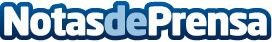 El creador de 'Game of Thrones', George R. R. Martin, revela lo difícil que fue elegir a Arya Stark"Ella está diciendo las líneas, está viva, tiene el espíritu de Arya, ¿sabes? Fue increíble" - George R. R. Martin hablando sobre la cinta de audición de Maisie WilliamsDatos de contacto:AficionArtshttps://www.aficionarts.comNota de prensa publicada en: https://www.notasdeprensa.es/el-creador-de-game-of-thrones-george-r-r Categorias: Nacional Cine Artes Escénicas Televisión y Radio http://www.notasdeprensa.es